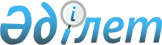 Об изменении границ населенных пунктов по Жетысайскому районуСовместные решение Жетысайского районного маслихата Туркестанской области от 26 января 2021 года № 2-8-VII и постановление акимата Жетысайского района Туркестанской области от 26 января 2021 года № 27. Зарегистрированы Департаментом юстиции Туркестанской области 28 января 2021 года № 6041
      В соответствии с пунктами 1, 5 статьи 108 Земельного кодекса Республики Казахстан от 20 июня 2003 года и подпунктом 3) статьи 12 Закона Республики Казахстан от 8 декабря 1993 года "Об административно-территориальном устройстве Республики Казахстан", акимат Жетысайского района ПОСТАНОВИЛ и Жетысайский районный маслихат РЕШИЛ:
      1. Изменить границы следующих населенных пунктов согласно совместному представлению отдела земельных отношений Жетысайского района и отдела архитектуры и градостроительства Жетысайского района: 
      1) включить 1,37 гектар земельного участка в границу села Алимбетова, сельского округа Атамекен, общая площадь 21,77 гектар;
      2) включить 0,43 гектар земельного участка в границу села Габдулина, сельского округа Атамекен, общая площадь 3,12 гектар;
      3) включить 4,6 гектар земельного участка в границу села Гарышкер, сельского округа Атамекен, общая площадь 15,51 гектар;
      4) включить 63,89 гектар земельного участка в границу села Талапты, сельского округа Атамекен, общая площадь 244,14 гектар;
      5) включить 3,33 гектар земельного участка в границу села Макташы, сельского округа Атамекен, общая площадь 112,57 гектар;
      6) включить 24,98 гектар земельного участка в границу села Жемисти, сельского округа Атамекен, общая площадь 123,39 гектар;
      7) включить 34,9 гектар земельного участка в границу села 40 лет Победы, сельского округа Атамекен, общая площадь 190,34 гектар;
      8) включить 46,31 гектар земельного участка в границу села Когалы, сельского округа Атамекен, общая площадь 109,41 гектар;
      9) включить 55,56 гектар земельного участка в границу села Тындала, сельского округа Атамекен, общая площадь 55,56 гектар;
      10) включить 54,75 гектар земельного участка в границу села Жылы су, сельского округа Жылы су, общая площадь 243,55 гектар;
      11) включить 16,61 гектар земельного участка в границу села Алпамыс, сельского округа Ш.Дилдабекова, общая площадь 90,67 гектар;
      12) включить 18,88 гектар земельного участка в границу села Байдала, сельского округа Ш.Дилдабекова, общая площадь 95,14 гектар;
      13) включить 17,59 гектар земельного участка в границу села Бирлик, сельского округа Ш.Дилдабекова, общая площадь 95,46 гектар;
      14) включить 4,49 гектар земельного участка в границу села Достык, сельского округа Ш.Дилдабекова, общая площадь 93,15 гектар;
      15) включить 48,29 гектар земельного участка в границу села Жамбыл, сельского округа Ш.Дилдабекова, общая площадь 105,34 гектар;
      16) включить 36,83 гектар земельного участка в границу села Жанадала, сельского округа Ш.Дилдабекова, общая площадь 140,67 гектар;
      17) включить 57,9954 гектар земельного участка в границу села Зердели, сельского округа Ш.Дилдабекова, общая площадь 57,9954 гектар;
      18) включить 5,37 гектар земельного участка в границу села Кемер сельского округа Ш.Дилдабекова, общая площадь 45,58 гектар;
      19) включить 2,91 гектар земельного участка в границу села Куришти, сельского округа Ш.Дилдабекова, общая площадь 21,15 гектар;
      20) включить 14,0 гектар земельного участка в границу села Кызылтан, сельского округа Ш.Дилдабекова, общая площадь 76,53 гектар;
      21) включить 14,0 гектар земельного участка в границу села Сайлау, сельского округа Ш.Дилдабекова, общая площадь 89,22 гектар;
      22) включить 22,07 гектар земельного участка в границу села Сулубулак, сельского округа Ш.Дилдабекова, общая площадь 103,92 гектар;
      23) включить 8,19 гектар земельного участка в границу села Сырабат, сельского округа Ш.Дилдабекова, общая площадь 102,42 гектар.
      2. Государственному учреждению "Аппарат Жетысайского районного маслихата" в установленном законодательством Республики Казахстан порядке обеспечить:
      1) государственную регистрацию настоящего совместного постановления и решения в Республиканском государственном учреждении "Департамент юстиции Туркестанской области Министерства юстиции Республики Казахстан";
      2) размещение настоящего совместного постановления и решения на интернет-ресурсе Жетысайского районного маслихата после его официального опубликования.
      3. Настоящее совместное постановление и решение вводится в действие по истечении десяти календарных дней после дня его первого официального опубликования.
					© 2012. РГП на ПХВ «Институт законодательства и правовой информации Республики Казахстан» Министерства юстиции Республики Казахстан
				
      Аким района

Ж.Бейсенбаев

      Председатель сессии районного маслихата:

Х. Кожбанова

      Секретарь районного маслихата:

А.Утанов
